«Праздник чести и мужества!»Праздник строгий и суровый - 23 Февраля, Будем вас, наши мужчины, Мы сегодня поздравлять. Вам желаем мы отваги, Чести, мужества и силы, Чтобы мир в стране родной. Для детей вы сохранили. Эти красивые строчки замечательного стиха адресованы сегодня тем, кто имеет отношение к защите Родины. Нашим дедушкам, папам, дядям, старшим братьям. Благодарим их за службу во имя мира на Земле.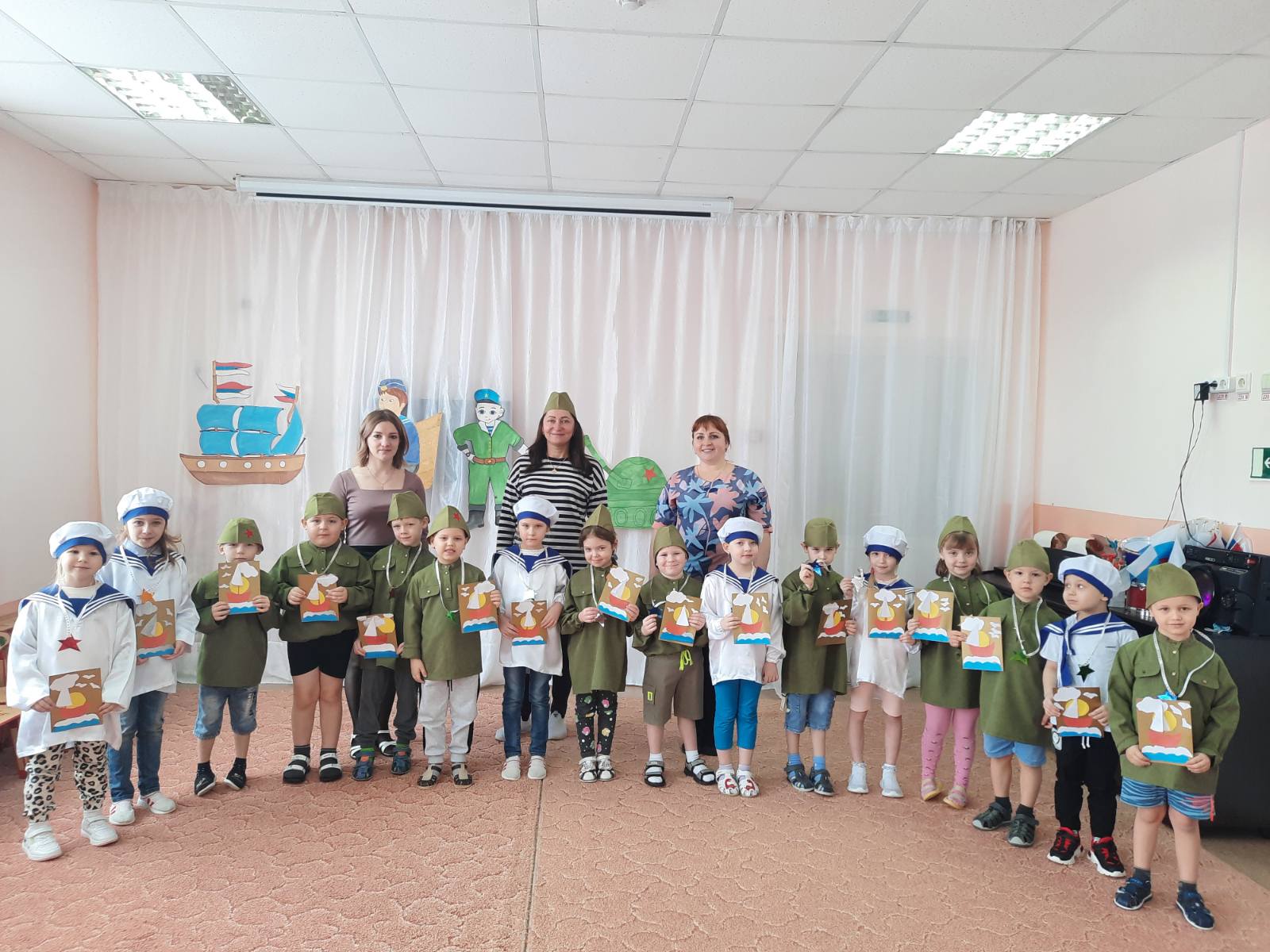  22 февраля 2022 года в старшей группе МА ДОУ АР детского сада «Сибирячок», корпус№2 прошло музыкально - спортивного мероприятие, посвященное Дню защитника Отечества. праздник начался с красивого выхода детей под марш, затем последовали конкурсы, эстафеты, как «Полоса препятствий», «Ценное донесение»,  «Снайперы», и загадки про военную технику. 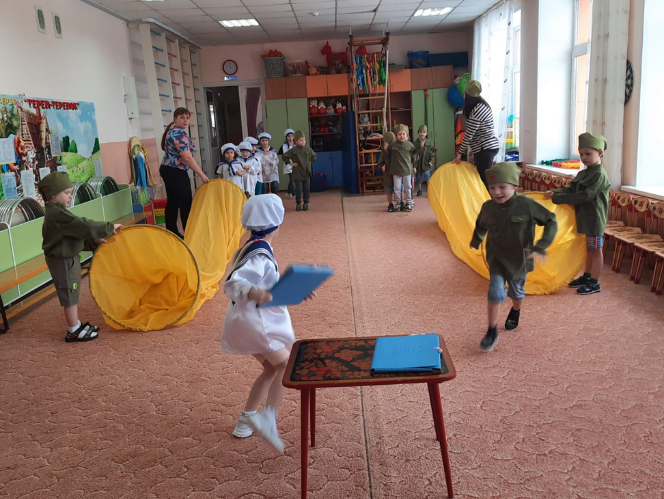 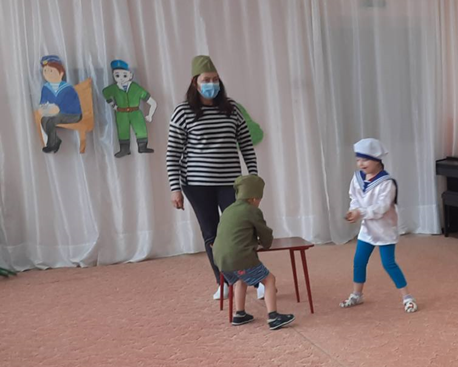 Так же дети пели военные песни, с выражением читали стихотворения, танцевали.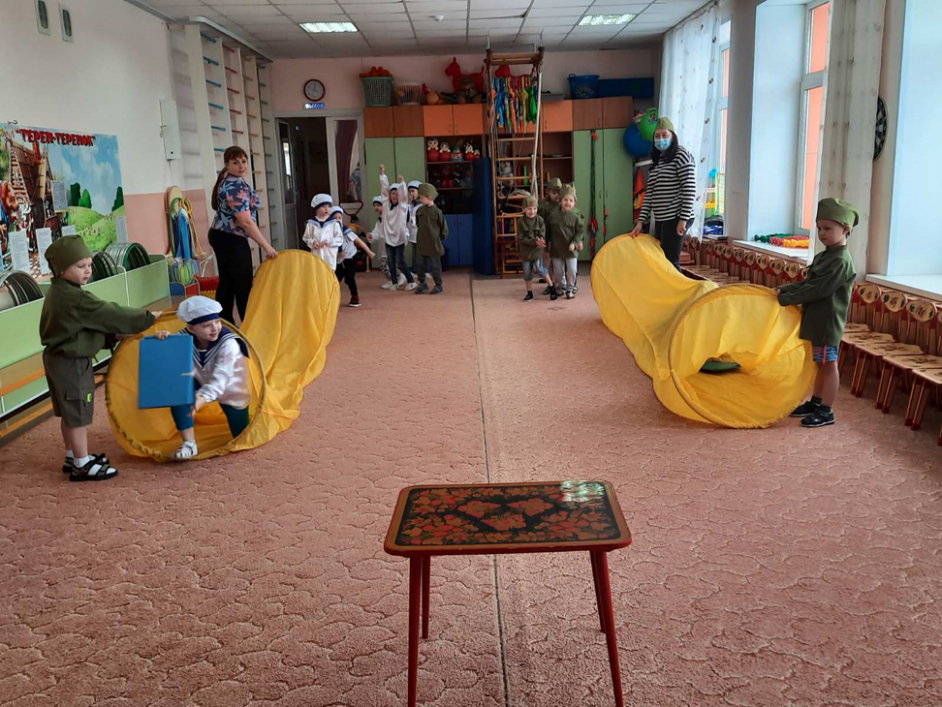      Все участники проявили большую активность, подарили друг другу хорошее настроение, радость общения и улыбки, показали какие они ловкие, выносливые, смелые. Автор: музыкальный руководитель Фенёк Дарья Владимировна.